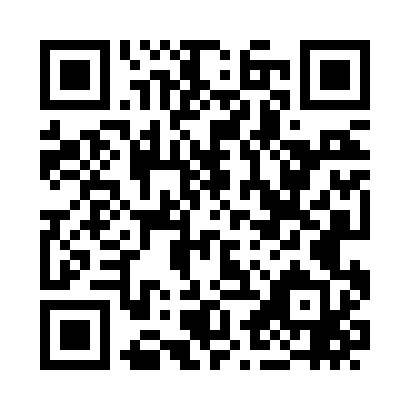 Prayer times for Ulan, Oklahoma, USAMon 1 Jul 2024 - Wed 31 Jul 2024High Latitude Method: Angle Based RulePrayer Calculation Method: Islamic Society of North AmericaAsar Calculation Method: ShafiPrayer times provided by https://www.salahtimes.comDateDayFajrSunriseDhuhrAsrMaghribIsha1Mon4:476:131:285:158:4210:082Tue4:486:141:285:168:4210:073Wed4:496:141:285:168:4210:074Thu4:496:151:285:168:4110:075Fri4:506:151:285:168:4110:066Sat4:516:161:285:168:4110:067Sun4:516:161:295:168:4110:068Mon4:526:171:295:168:4110:059Tue4:536:171:295:168:4010:0510Wed4:546:181:295:178:4010:0411Thu4:546:191:295:178:4010:0412Fri4:556:191:295:178:3910:0313Sat4:566:201:295:178:3910:0214Sun4:576:201:305:178:3810:0215Mon4:586:211:305:178:3810:0116Tue4:596:221:305:178:3710:0017Wed4:596:221:305:178:3710:0018Thu5:006:231:305:178:369:5919Fri5:016:241:305:178:369:5820Sat5:026:241:305:178:359:5721Sun5:036:251:305:178:359:5622Mon5:046:261:305:178:349:5523Tue5:056:271:305:178:339:5524Wed5:066:271:305:178:339:5425Thu5:076:281:305:178:329:5326Fri5:086:291:305:178:319:5227Sat5:096:301:305:168:309:5128Sun5:106:301:305:168:299:5029Mon5:116:311:305:168:299:4830Tue5:126:321:305:168:289:4731Wed5:136:321:305:168:279:46